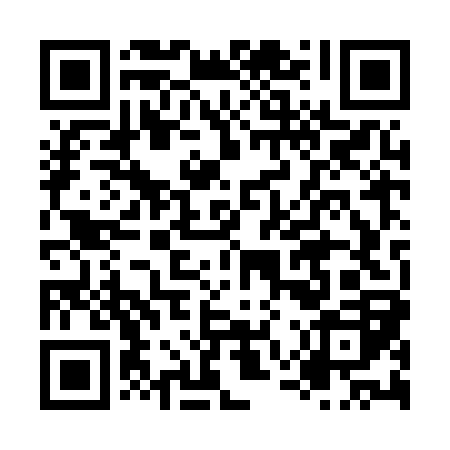 Ramadan times for Aguriskes, LithuaniaMon 11 Mar 2024 - Wed 10 Apr 2024High Latitude Method: Angle Based RulePrayer Calculation Method: Muslim World LeagueAsar Calculation Method: HanafiPrayer times provided by https://www.salahtimes.comDateDayFajrSuhurSunriseDhuhrAsrIftarMaghribIsha11Mon4:464:466:4912:344:206:216:218:1712Tue4:434:436:4712:344:226:236:238:1913Wed4:404:406:4412:344:236:256:258:2214Thu4:374:376:4112:344:256:276:278:2415Fri4:344:346:3912:334:276:296:298:2616Sat4:314:316:3612:334:286:316:318:2817Sun4:284:286:3412:334:306:336:338:3118Mon4:254:256:3112:324:326:356:358:3319Tue4:224:226:2912:324:336:376:378:3620Wed4:194:196:2612:324:356:396:398:3821Thu4:164:166:2312:324:366:416:418:4022Fri4:134:136:2112:314:386:436:438:4323Sat4:104:106:1812:314:406:456:458:4524Sun4:074:076:1512:314:416:476:478:4825Mon4:044:046:1312:304:436:496:498:5026Tue4:004:006:1012:304:446:516:518:5327Wed3:573:576:0812:304:466:536:538:5528Thu3:543:546:0512:294:476:556:558:5829Fri3:513:516:0212:294:496:576:579:0130Sat3:473:476:0012:294:506:596:599:0331Sun4:444:446:571:295:528:018:0110:061Mon4:414:416:551:285:538:038:0310:092Tue4:374:376:521:285:558:058:0510:123Wed4:344:346:501:285:568:078:0710:144Thu4:304:306:471:275:588:098:0910:175Fri4:264:266:441:275:598:118:1110:206Sat4:234:236:421:276:018:138:1310:237Sun4:194:196:391:276:028:158:1510:268Mon4:154:156:371:266:038:178:1710:299Tue4:124:126:341:266:058:198:1910:3210Wed4:084:086:321:266:068:218:2110:35